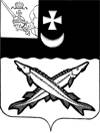 КОНТРОЛЬНО-СЧЕТНАЯ  КОМИССИЯ БЕЛОЗЕРСКОГО МУНИЦИПАЛЬНОГО РАЙОНА  ЗАКЛЮЧЕНИЕ на отчет об исполнении бюджета Куностьского сельского поселения за 1 полугодие  2017 года31 июля  2017 года    Заключение КСК района  на отчет об исполнении бюджета Куностьского сельского поселения  за 1 полугодие  2017 года подготовлено в соответствии с Положением  «О контрольно-счетной  комиссии Белозерского муниципального района», иными нормативными правовыми актами Российской Федерации.    При подготовке заключения использованы отчетность и информационные материалы, представленные Финансовым управлением Белозерского муниципального района.В соответствии с решением Совета Куностьского сельского поселения - от 19.11.2015 №38 «Об утверждении Положения о бюджетном процессе в Куностьском сельском поселении»  отчет об исполнении  бюджета поселения (ф.0503117) за первый квартал, полугодие и девять месяцев текущего финансового года утверждается и направляется  в Совет поселения и контрольно-счетную комиссию (далее – КСК района). Отчет об исполнении  бюджета поселения за 1 полугодие 2017 года  (далее – отчет об исполнении бюджета) утвержден постановлением администрации Куностьского сельского поселения от 21.07.2017 № 41 и представлен в КСК района  в соответствии с п. 3 статьи 6.1 Положения  о бюджетном процессе в Куностьском сельском поселении (далее - Положение). Анализ отчета об исполнении бюджета проведен КСК района в следующих целях:сопоставления исполненных показателей  бюджета поселения за 1 полугодие 2017 года с годовыми назначениями, а также с показателями за аналогичный период предыдущего года;выявления возможных несоответствий (нарушений) и подготовки предложений, направленных на их устранение.Общая характеристика бюджета поселенияОтчет об исполнении бюджета поселения составлен в форме приложений: 1 – по доходам бюджета поселения, 2 – по расходам  бюджета поселения по разделам, подразделам классификации расходов, 3 – по источникам внутреннего финансирования дефицита бюджета поселения.    Основные характеристики  бюджета поселения  на 2017 год утверждены решением Совета Куностьского сельского поселения от  14.12.2016 №52. Изменения в решение Совета поселения «О  бюджете Куностьского сельского поселения на 2017 год и плановый период 2018 и 2019 годов» в отношении основных характеристик  в 1 полугодии  2017 года   вносились 2 раз (решение от 07.02.2017 №8, решение от 29.05.2017 №23). В результате внесенных изменений в бюджет поселения:- объем доходов снизился на 807,5 тыс. руб. или на 18,4% и составил 3585,3 тыс. руб.;- объем расходов  уменьшен на 655,5 тыс. руб.   или на  14,9 % и составил 3737,3 тыс. руб.;- утвержден дефицит бюджета в сумме 152,0 тыс. руб.     За 1 полугодие  2017 года доходы бюджета поселения составили 1250,6 тыс. рублей  или 34,9% к годовым назначениям, в том числе налоговые и неналоговые доходы – 1111,8 тыс. руб. (40,5%), безвозмездные поступления – 138,8 тыс. руб. (16,6%).     Расходы  бюджета поселения исполнены в сумме 1330,9 тыс. руб. или 35,6%.Исполнение основных характеристик  бюджета поселения за 1 полугодие   2017 года в сравнении с аналогичным периодом 2016 года характеризуется следующими данными:Таблица № 1                                                                                       тыс. рублейПо сравнению с 1 полугодием 2016 года доходы  бюджета поселения снизились  на 341,5 тыс. руб.  или на 21,4%;  расходы снизились  на 311,0 тыс. руб.  или на 18,9%. Бюджет поселения за 1 полугодие  2017 года исполнен с дефицитом в размере 80,6 тыс. руб., за аналогичный период 2016 года бюджет исполнен с дефицитом в размере 49,8 тыс. руб.Доходы  бюджета поселения         Налоговые и неналоговые доходы исполнены в сумме 1111,8 тыс. руб. или 40,5% к утвержденным назначениям в сумме 2747,0 тыс.  руб. По сравнению с 1 полугодием 2016 года налоговые и неналоговые доходы увеличились на 183,9 тыс. рублей или на 19,8%. Данные по поступлению доходов в бюджет поселения приведены в приложении №1.Налоговые доходы исполнены в сумме 1089,1 тыс. руб. или на 39,9% к плановым назначениям в сумме 2732,0 тыс. рублей. В отчетном периоде основным источником налоговых доходов  бюджета поселения являлся налог на доходы физических лиц.  Общий объем указанного налога  составил 950,0 тыс. руб.  или   51,9% от запланированной суммы в 1830,0 тыс. руб.  Доля налога на доходы физических лиц в налоговых доходах бюджета составляет 87,2%, по сравнению с 2016 годом увеличилась на 1,1%. Основные налогоплательщики в бюджет Куностьского сельского поселения:- АО «Белозерский леспромхоз»;- МОУ «Мондомская СОШ»;- МДОУ «Нижне-Мондомский детский сад»;- БУЗ ВО «Белозерская ЦРБ».Поступление налога на имущество физических лиц  в 1 полугодии 2017 года составило 106,3 тыс. руб. или 17,2% от плановых назначений. По сравнению с 1 кварталом 2016 года поступления налога на имущество снизилось на 18,4 тыс. руб. или на 14,8%. Поступление земельного налога составило 29,4 тыс. руб., что составляет 10,8% от плана. По сравнению с 1 полугодием 2016 года поступления земельного налога увеличились на 16,7 тыс. руб. или в 2,3 раза.         Исполнение по доходам от уплаты государственной пошлины составило 3,4 тыс. руб. или 26,2%  от плановых назначений. По сравнению с 1 полугодием 2016 года поступления  снизились  на 1,5 тыс. руб. или на 30,6%.Поступление неналоговых  доходов в 1 полугодии  2017 года составило 22,7 тыс. руб. Плановые назначения по неналоговым доходам на 2017 год составляют 15,0 тыс. руб., это доходы от сдачи в аренду имущества, составляющего казну. В аналогичном периоде предыдущего года неналоговые доходы не поступали.Безвозмездные поступленияБезвозмездные поступления в бюджет поселения составили 138,8 тыс. руб. или 16,6% к утвержденным назначениям в сумме 838,3 тыс. руб. По сравнению с 1 полугодием  2016  года безвозмездные поступления снизились  на 525,4 тыс. руб., их доля в общих доходах бюджета поселения составила 11,1%. В отчетном периоде дотации из  районного бюджета  поступили в сумме 61,9 тыс. рублей или 50% к утвержденным назначениям в сумме 123,7 тыс. рублей. По сравнению с аналогичным периодом 2016  года поступление дотаций снизилось  на  556,9 тыс. руб. или в 10 раз. Доля дотаций в общем объеме безвозмездных поступлений составила 44,6%.Субвенции в 1 полугодии  2017 года  поступили в сумме 39,9 тыс. руб. или 49,7% к утвержденным назначениям в сумме 80,3 тыс. рублей. Доля субвенций  в общем объеме безвозмездных поступлений составила 32,2%. По сравнению с 1 полугодием 2016 года поступление субвенций снизилось на 5,5 тыс. руб. или на 12,1 %.Субсидии в 1 полугодии 2017 года не поступали, плановый показатель составляет 101,8 тыс. руб.Межбюджетные трансферты, передаваемые бюджетам сельских поселений из бюджетов муниципальных районов на осуществление  части полномочий по решению вопросов местного значения в соответствии с заключенными соглашениями, в первом полугодии составили 37,0 тыс. рублей или 6,9% от утвержденных назначений в сумме 532,5 тыс. руб.  Кассовый план по доходам на 1 полугодие  2017 года утвержден в сумме 1784,6 тыс. руб. или  49,8%, исполнение составило  1250,6 тыс. руб. или 70,1% от плановых показателей.Расходы  бюджета поселения Расходы  бюджета на 2017 год первоначально были утверждены в сумме  4392,8 тыс. руб. В течение 1полугодия  2017 года плановый объем расходов уточнялся два раза  и в окончательном варианте составил 3737,3 тыс. руб., что меньше первоначального плана на 14,9%.Исполнение  бюджета по разделам классификации расходов отражено в приложении №2.За 1 полугодие  2017 года расходы  бюджета поселения  исполнены в сумме 1330,9 тыс. руб. или на 35,6% (1 полугодие  2016 года – 37,7%). По сравнению с 1полугодием  2016 года расходы снизились  на 311,0 тыс. руб. или на 18,9%. Исполнение бюджета поселения по расходам от уточненного на год по разделам составило:- «Общегосударственные вопросы» - 39,7%;- «Национальная оборона» - 39,2%;- «Национальная безопасность и правоохранительная деятельность» - 20,0%;- «Национальная экономика» - 16,6%;- «Жилищно-коммунальное хозяйство» - 30,5;- «Социальная политика» - 41,7%.В первом полугодии  2017 года  расходы не производились по следующим разделам:- «Образование» - годовой плановый показатель составляет 2,5 тыс. руб.;Социальная направленность в поселении отсутствует - расходы на социальную сферу составляют незначительную часть в общей сумме расходов.В отчетном периоде  бюджет поселения  исполнен ниже 50% (плановый процент исполнения) по всем  разделам классификации расходов. Дефицит  бюджета поселения     Первоначальным решением Совета поселения дефицит не утвержден.  Решением Совета Куностьского сельского поселения  от 07.02.2017 №8 дефицит утвержден в размере 152,0 тыс. руб. или 5,5% от общего объема доходов без учета объема безвозмездных поступлений.   Бюджет поселения за 1 полугодие 2017 года исполнен с дефицитом в размере  80,6 тыс. руб.Предусмотренные источники внутреннего финансирования дефицита бюджета соответствуют п.п.1,2 статьи 92.1 Бюджетного кодекса РФ.Дебиторская задолженность по состоянию на 01.07.2017 составила 605,2 тыс. руб., (в том числе налоговые начисления  составляют 594,5 тыс. руб.) по сравнению с 01.01.2017 увеличилась на 10,4 тыс. руб. Кредиторская задолженность по сравнению с 01.01.2017 возросла на 93,2 тыс. руб. и составила 269,7 тыс. руб.    По сравнению с аналогичным периодом 2016 года  кредиторская задолженность снизилась на 82,2 тыс. руб. (в том числе просроченная  кредиторская задолженность снизилась на 155,1 тыс. руб.). По данным  муниципальной долговой книги  муниципальный долг по состоянию на 01.07.2017 отсутствует.Вывод           1. Бюджет Куностьского сельского поселения  за  1полугодие  2017 года исполнен:- по доходам в сумме 1250,6 тыс. руб.  или на 34,9% (в том числе собственные доходы – 1111,8 тыс. руб. или 40,5%);            - по расходам – 1330,9 тыс. руб.  или на 35,6%;            - с дефицитом – 80,6 тыс.  рублей.	2.Муниципальный долг  по состоянию на 01.07.2017 отсутствует. 3. Отмечается снижение кредиторской задолженности по  сравнению с аналогичным периодом 2016 года на 14,6%.Предложения1. Внести дополнения в решение Совета Куностьского сельского поселения  от 14.12.2016 №52, утвердив  плановые показатели по доходам от использования имущества, находящегося в муниципальной собственности.Председатель контрольно-счетной комиссии Белозерского муниципального района:                        Н.А.СпажеваНаименованиеИсполнение 1 квартал  2016 годаПлан  2017   года (в первоначальной редакции)План 2017 года (в уточненной редакции)Исполнение 1 квартала  2017 года % исполнения гр.5/гр.4Отклоне ние уточнен. показате лей от первоначально утвержден. (гр. 4-гр.3)Отношение уточнен. показателей к первоначально утвержденным ( %) гр.4/гр.3Отклонение 1 квартала  2017 года от 1 квартала  2016 (гр.5-гр.2)Отношение 1 квартала 2017 года к 1 кварталу 2016        ( %)(гр.5/ гр.2)12345678910Всего доходов1592,14392,83585,31250,634,9-807,581,6-341,578,6Всего расходов  1641,94392,83737,31330,935,6-655,585,1-311,081,1Дефицит (-), профицит (+)      -49,8-152,0-80,6